What is FACR? 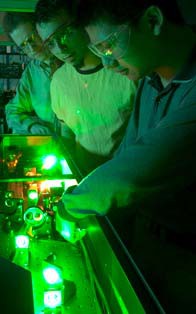 FACR (facilities and administrative cost recoveries) is 
the revenue generated from the indirect cost 
charged to sponsored programs (grants, contracts 
and other sponsored agreements). VCU earns roughly 32 million in FACR 
revenue each year. FACR revenue 
directly supports internal research and 
research related activities at the 
University. What is indirect cost? 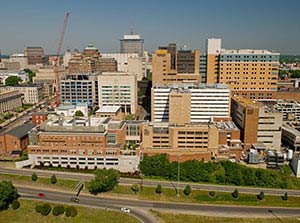 Indirect Cost is an overhead rate that is applied to 
the direct costs associated with the administration 
of a grant, contract or sponsored agreement. 
Overhead costs are associated with the 
infrastructure of the institution (buildings, 
maintenance, libraries, etc.) Did you know? VCU is among the top 50 American public research Institutions. Who decides the indirect cost rate? 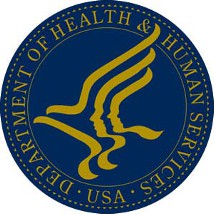 Every four years, VCU negotiates with DHHS (Federal 
Department of Health and Human Services) to 
determine the FACR rate to use for the next four 
year period for most awards from federal agencies. Current and prior year DHHS rate agreements can 
be found on our website, controller.vcu.edu/cost/DHHSrates.htm How is the rate applied? 	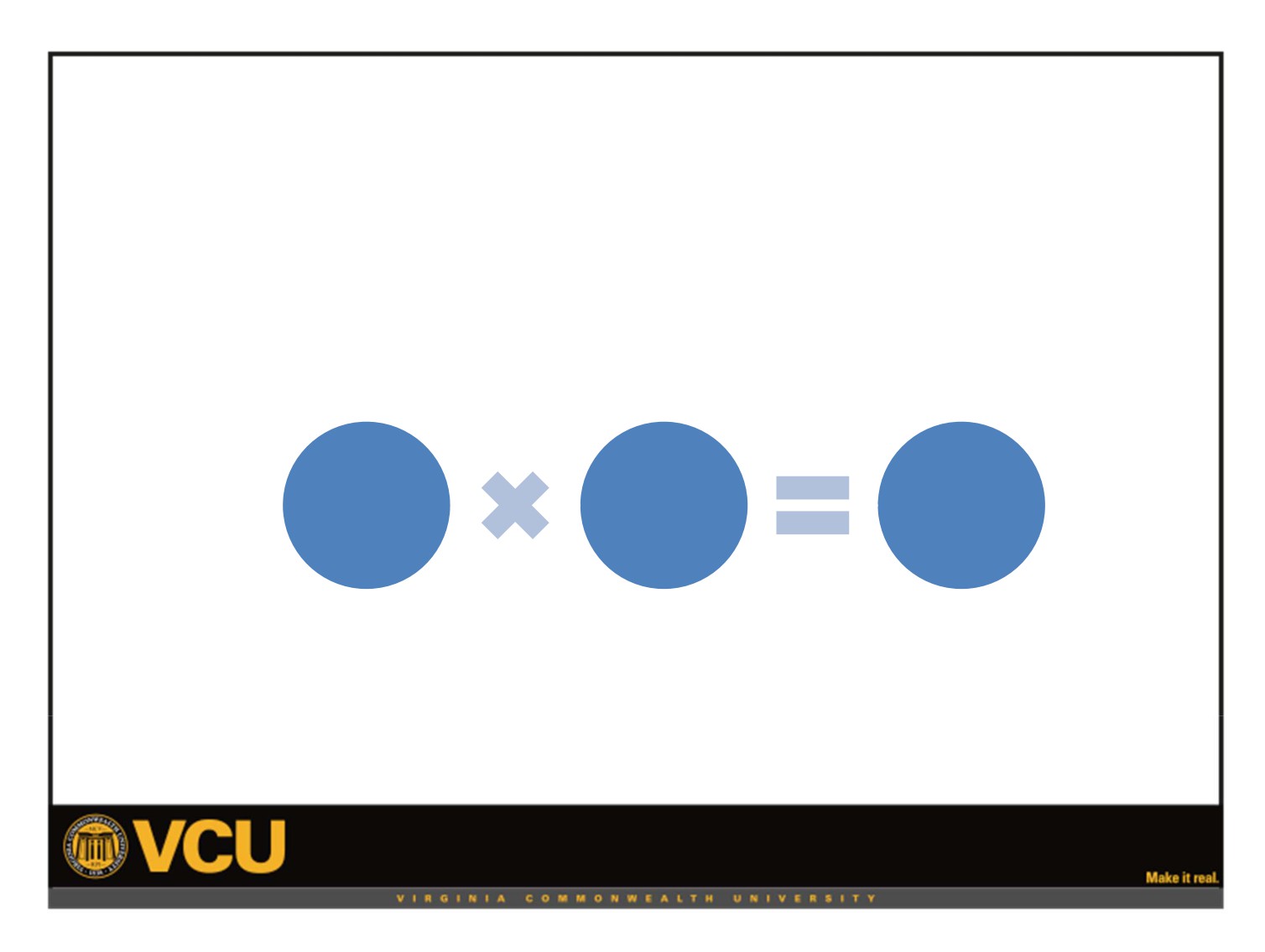 As specified in the State Appropriations Act, VCU is 
required to apply the full federally negotiated rate to 
ALL grants, contracts and other agreements proposed 
and/or accepted unless an exemption has been granted.SponsoredProgramDirectCostsIndirectCost Rate%FACRRevenue Exemptions can be found on the Office of Sponsored 
Programs website, research.vcu.edu/osp/costrecoveryguidelines.htm What is the current rate? The specific rate applied to a sponsored program depends on the type of activity (organized research, 
instruction or other) and whether it is conducted on 
or off-campus. Current rates range between 26 to 52.5 percent. You 
can find the current rates/categories on our website, controller.vcu.edu/cost/farates.htm OSP (Office of Sponsored Programs) explains the categories here, research.vcu.edu/osp/whatrate.htm How is FACR revenue distributed? 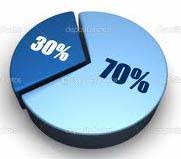 The State Appropriations Act stipulates that 30% of 
the funds recovered from sponsored activity be 
transferred to the Educational and General revenues 
of the institution and the remaining 70% be used by 
the institution to foster, conduct and enhance 
research and research related activities. A portion of 
the  remaining 70% is also used for the principal and 
interest on bonds issued by or for the institution (debt service). How is FACR distributed? 70% allocation is divided among specific areas: Academic VPs and Schools generating the income 
Research Operation Support (VP Research) 
Research Centers and Institutes Research Park Support Debt Service related to research spaceGraduate Scholarships and Fellowships 
Special Allocations & Contingency Funds70 How is FACR distributed? 30% allocation is used to meet the University’s 
administrative/overhead costs associated with 
sponsored programs. 30 For more detailed information on how FACR revenues are utilized at VCU, see the University’s 
Budget Plan: budget.vcu.edu/plans.html FACR allocations to Academic VPs and Schools Allocations are based on a set percentage of total 
indirect costs generated by specific schools and 
departments. The academic VPs determine the 
percentage share which determines specific 
allocations to departments. The allocations are intended to encourage research 
by providing incentives for expanding research in 
areas generating the direct Sponsored Programs 
activity. What are depreciation reserves? Part of the allocation to Academic VPs and schools 
includes a component for depreciation reserves. Depreciation reserves are used to make principal payments of debt incurred to acquire assets that are 
used directly for organized research activities or to 
acquire, repair, renovate or improve buildings or 
equipment directly used for organized research. If the building and equipment are not exclusively 
used for organized research, only the appropriate 
portion can be funded with the reserve. How is FACR recorded in Banner Finance? 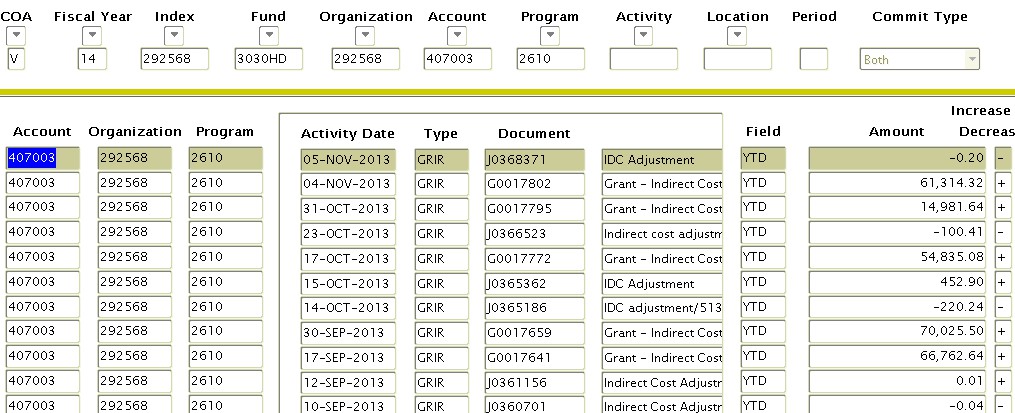 Some FACR revenue is processed in Banner automatically and 
will post several times a month in 2 ledger Banner orgs using 
account 407003. How is FACR recorded in Banner Finance? 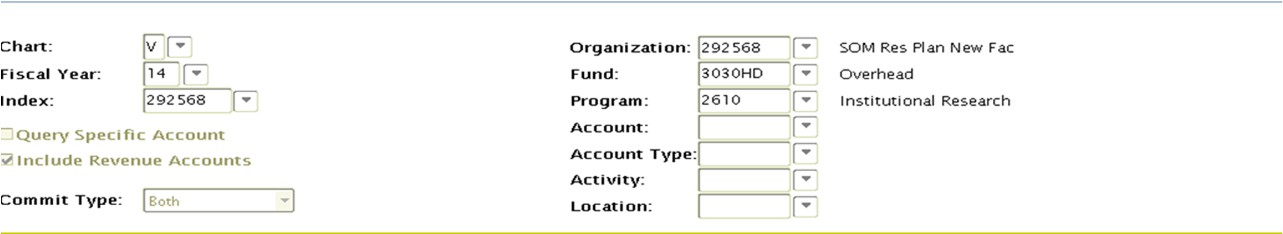 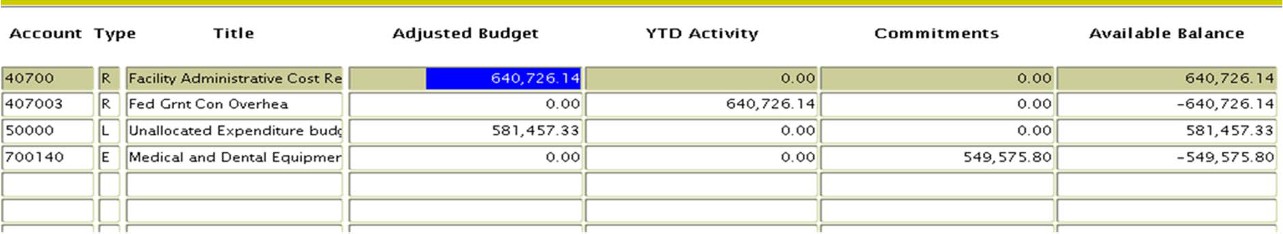 This creates revenue and expenditure budget entries 
as well as year to date actual revenue. How is FACR recorded in Banner Finance? 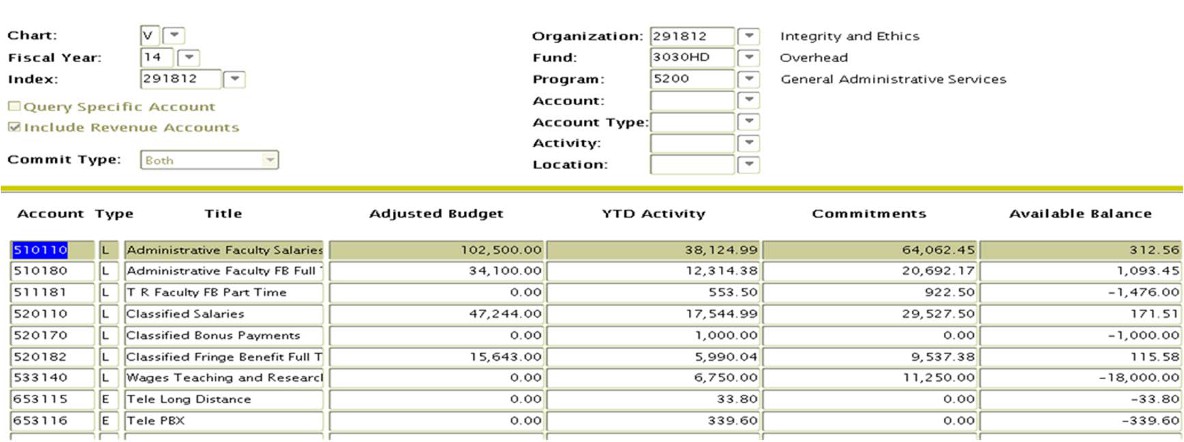 Other FACR revenue is budgeted similar to Educational & General Funds (E&G) with only an 
expenditure budget. These orgs are generally for a 
specific project. Departmental FACR funds 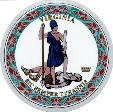 FACR orgs (indexes) are treated the same as E&G 
and grant funds. The same State rules apply. State 
funds may not be used for expenditures such as 
gifts, alcohol or social memberships. It is critical to stay within the adjusted budget. Unexpended budget balances may carry over to the 
next fiscal year, but only at the discretion of the 
executive level Vice President. Departmental FACR/Indirect Cost 
	Information 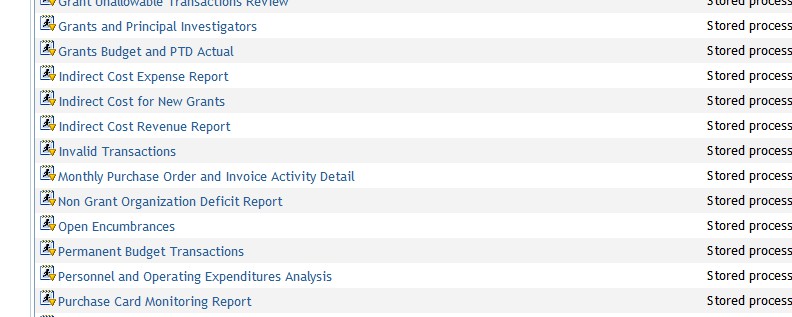 3 reports on VCU Reporting Center deal with 
Indirect Cost and/or FACR revenue. Indirect Cost Expense Report 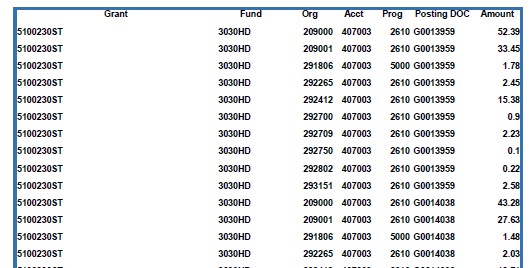 Provides information on the automatic entries for indirect 
cost. Includes the associated grants and expenditures used 
for the calculation as well as the orgs used to recover FACR 
revenues. Runs by department or sub-department. Indirect Cost for New Grants Report 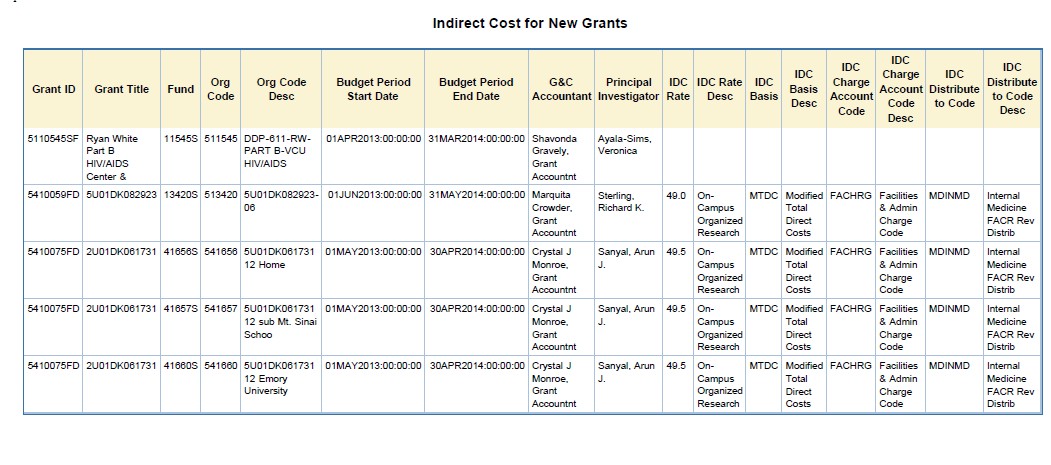 Identifies indirect cost information associated with 
new grants. Includes PI and indirect cost rates. Runs 
by MBU, department or sub-department. Indirect Cost Revenue Report 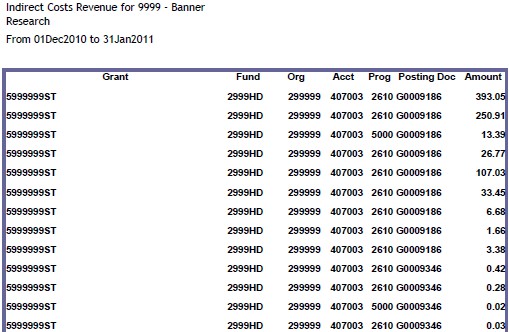 Report provides the revenue generated through indirect cost by grant ID. Does not include expense 
detail. Runs by department and sub-department. Indirect cost information in Banner 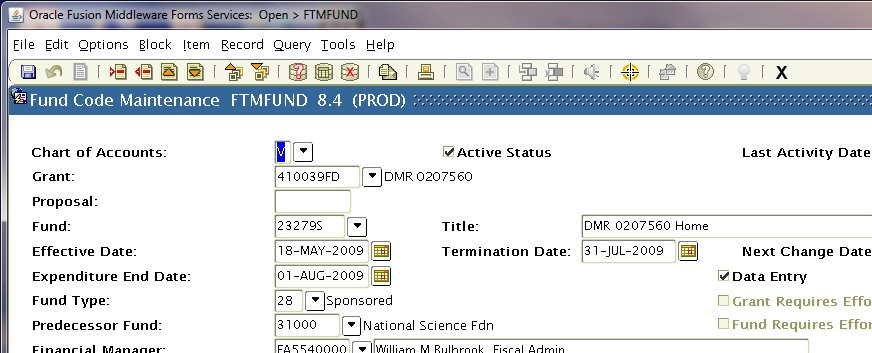 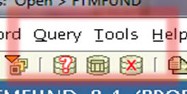 For specific grant information, go to Banner form 
FTMFUND. Click on the Enter Query icon on the 
toolbar. Type in the Grant number. Click on the 
Execute Query icon on the toolbar.  Details of grant 
will display. Indirect cost information in Banner 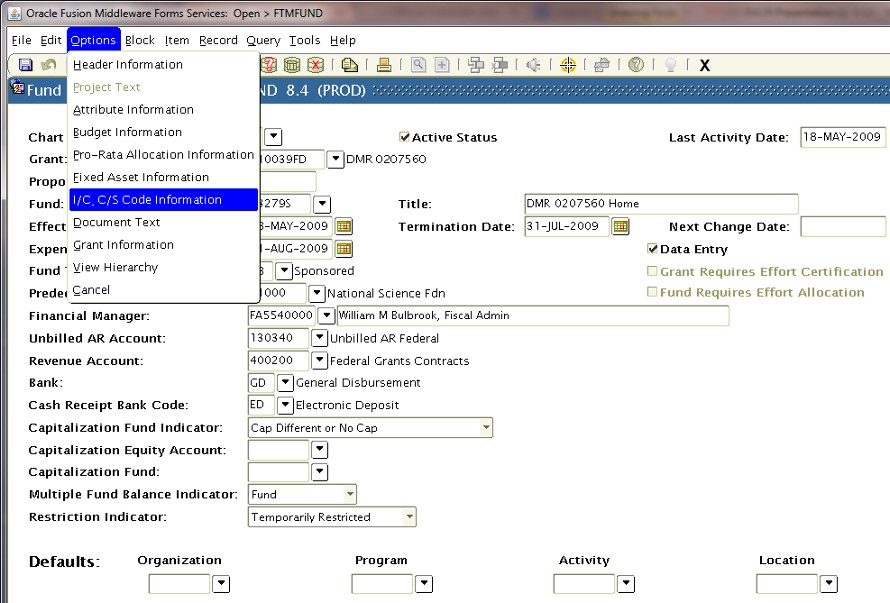 Navigate to FRMFUND by Options>I/C C/S Code Information 
on the toolbar. Indirect cost Information in Banner 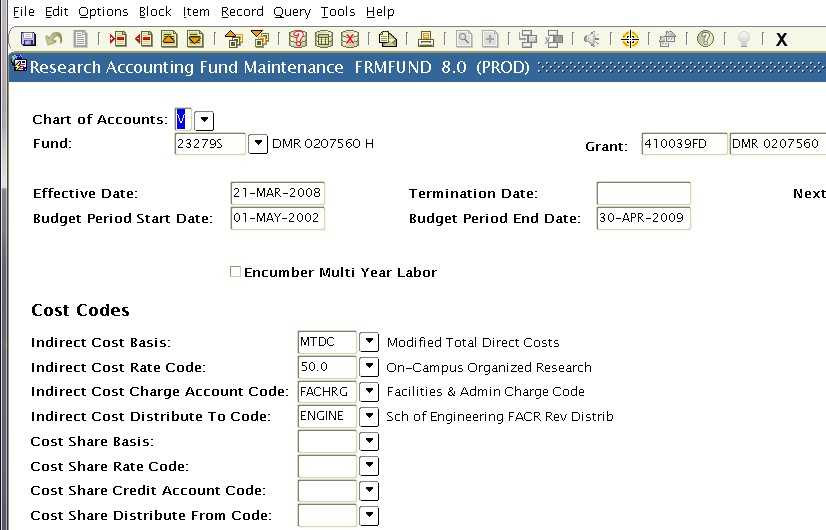 Displays the budget period and indirect cost setup for the specific grant. Indirect cost information in Banner 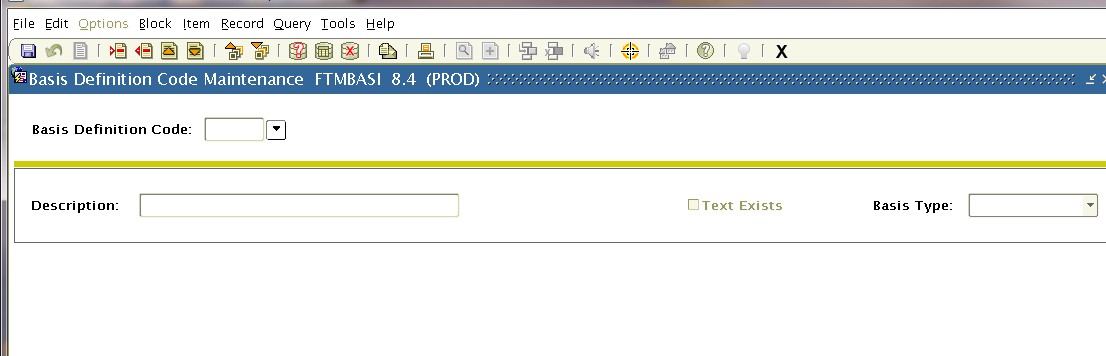 FTMBASI-explains which accounts are used to determine the indirect cost basis for modified total 
direct costs (MTDC). Use the search arrow at the 
beginning of form to view the list of codes and 
effective dates. Indirect cost information in Banner 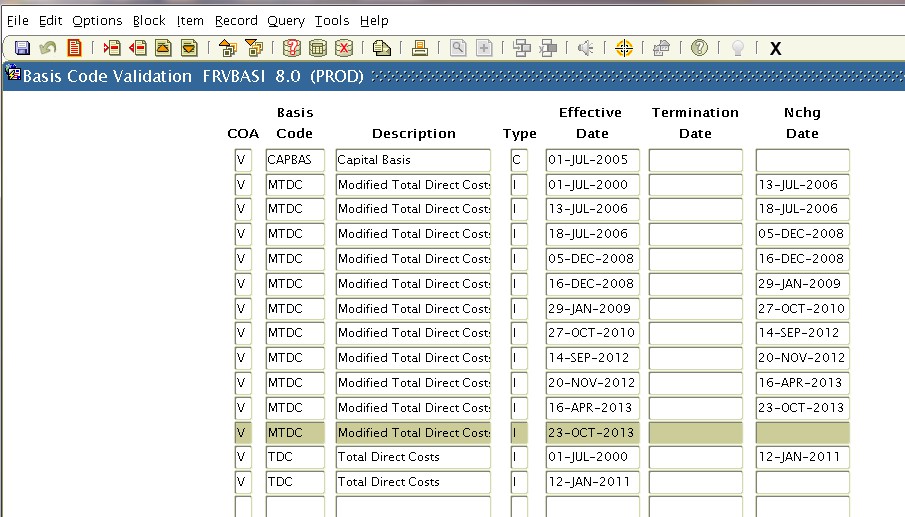 Double click on the basis code you would like to 
view. Click on the next block icon. Indirect cost information in Banner 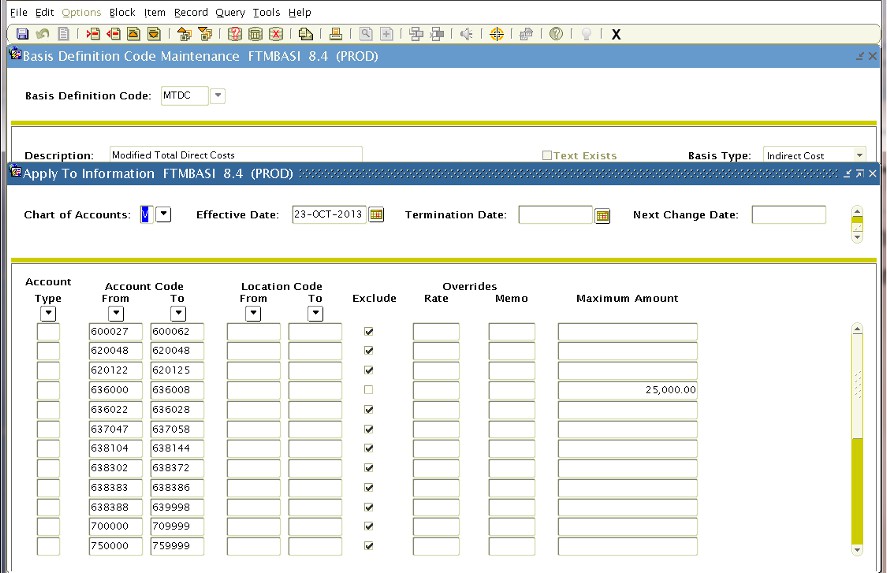 Form displays which accounts are included or 
excluded from this definition (MTDC). Indirect cost information in Banner 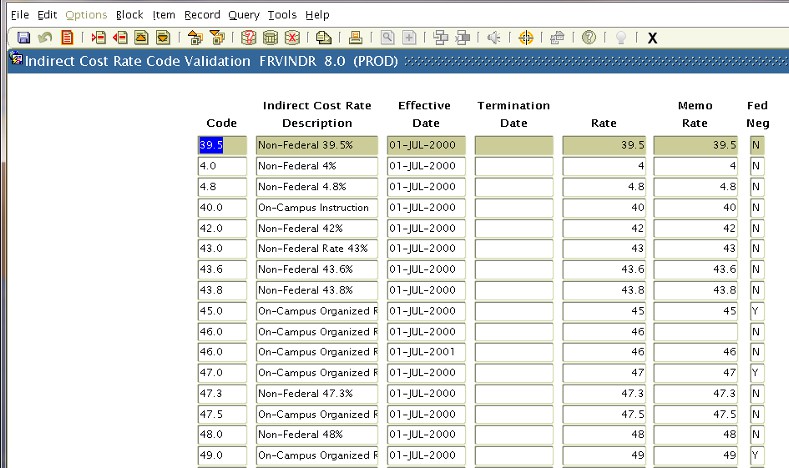 FTMINDR-information on indirect costs rates, percentages, effective dates and whether rate was 
federally negotiated. Navigate the same as FTMBASI: 
search arrow, double click rate, next block icon. Indirect cost information in Banner 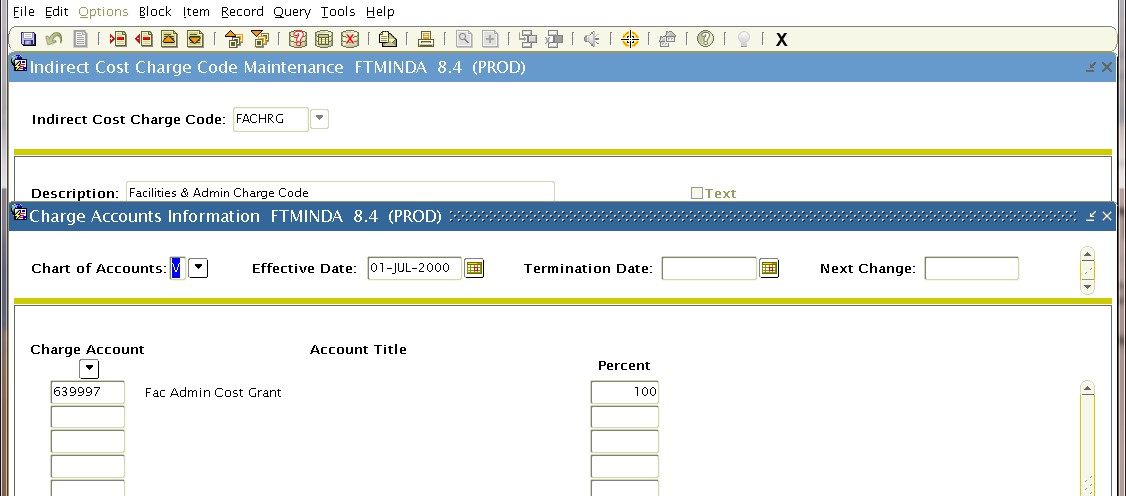 FTMINDA-list of Banner accounts used to charge indirect cost to orgs (indexes). Search arrow>double 
click on code>next block icon. Indirect cost information in Banner 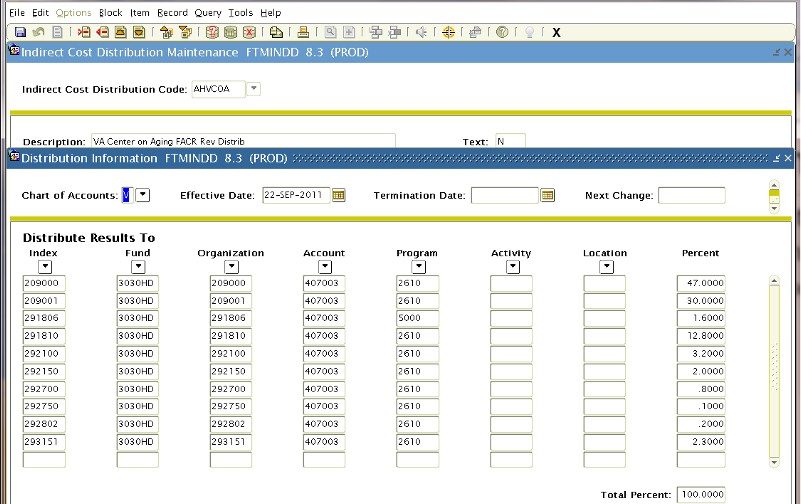 FTMINDD-provides information on Banner orgs 
used for indirect cost distribution (FACR revenue). 
Search arrow>double click on code/date>next block 
icon. Research Dashboard Research Dashboard provides investigators and 
administrators direct access to financial and 
administrative information related to sponsored 
awards. Data in the Dashboard updates nightly and includes 
integrated data from Banner Finance, Banner HR and 
InfoEd. Login to the Dashboard through the VCU Reporting 
Center. My VCU>VCU Reporting Center>Research Dashboard 
tab. 